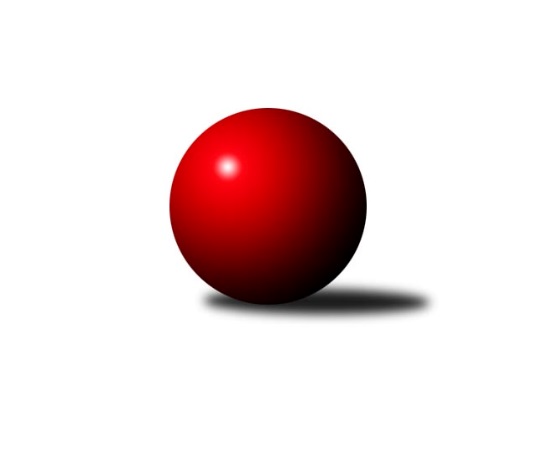 Č.19Ročník 2021/2022	12.3.2022Nejlepšího výkonu v tomto kole: 3662 dosáhlo družstvo: SK Podlužan Prušánky 3. KLM D 2021/2022Výsledky 19. kolaSouhrnný přehled výsledků:TJ Centropen Dačice C	- TJ Loko.České Budějovice 	7:1	3270:3264	13.0:11.0	12.3.SK Podlužan Prušánky 	- TJ Sokol Machová 	6:2	3662:3451	17.0:7.0	12.3.TJ Sokol Slavonice	- TJ Start Jihlava 	8:0	3266:3099	17.0:7.0	12.3.TJ Sokol Husovice C	- TJ Centropen Dačice B	2:6	3267:3364	11.5:12.5	12.3.TJ Lokomotiva Valtice  	- TJ Sokol Mistřín 	1:7	3161:3249	10.0:14.0	12.3.TJ Sokol Šanov 	- KK Slavoj Žirovnice 	6.5:1.5	3336:3280	13.5:10.5	12.3.Tabulka družstev:	1.	SK Podlužan Prušánky	17	14	0	3	97.0 : 39.0 	245.5 : 162.5 	 3351	28	2.	TJ Centropen Dačice B	17	13	0	4	99.0 : 37.0 	241.5 : 166.5 	 3270	26	3.	TJ Sokol Slavonice	18	12	1	5	86.0 : 58.0 	235.0 : 197.0 	 3269	25	4.	TJ Sokol Šanov	18	10	2	6	81.5 : 62.5 	217.0 : 215.0 	 3261	22	5.	TJ Loko.České Budějovice	18	10	2	6	75.5 : 68.5 	221.5 : 210.5 	 3263	22	6.	TJ Sokol Mistřín	19	11	0	8	84.0 : 68.0 	234.5 : 221.5 	 3238	22	7.	TJ Lokomotiva Valtice 	19	8	2	9	71.0 : 81.0 	229.5 : 226.5 	 3292	18	8.	KK Slavoj Žirovnice	19	8	0	11	67.0 : 85.0 	210.5 : 245.5 	 3204	16	9.	TJ Start Jihlava	19	6	3	10	62.0 : 90.0 	203.0 : 253.0 	 3209	15	10.	TJ Centropen Dačice C	19	5	1	13	55.0 : 97.0 	204.0 : 252.0 	 3204	11	11.	TJ Sokol Machová	18	5	0	13	59.0 : 85.0 	207.5 : 224.5 	 3182	10	12.	TJ Sokol Husovice C	19	2	1	16	43.0 : 109.0 	190.5 : 265.5 	 3173	5Podrobné výsledky kola:	 TJ Centropen Dačice C	3270	7:1	3264	TJ Loko.České Budějovice 	Zdeněk Pospíchal	130 	 157 	 157 	136	580 	 4:0 	 558 	 129	148 	 147	134	Václav Klojda ml.	Karel Fabeš	124 	 131 	 144 	114	513 	 0:4 	 602 	 148	156 	 151	147	Martin Voltr	Stanislav Dvořák	146 	 136 	 160 	129	571 	 2:2 	 565 	 144	140 	 142	139	Jaroslav Mihál	Jan Kubeš	135 	 149 	 148 	140	572 	 2:2 	 557 	 140	151 	 133	133	Pavel Černý	Dušan Rodek	151 	 144 	 116 	134	545 	 3:1 	 497 	 154	105 	 114	124	Jan Sýkora	Aleš Láník *1	136 	 111 	 128 	114	489 	 2:2 	 485 	 116	113 	 112	144	Lukáš Klojdarozhodčí: Zajíc Václavstřídání: *1 od 71. hodu Vítězslav StuchlíkNejlepší výkon utkání: 602 - Martin Voltr	 SK Podlužan Prušánky 	3662	6:2	3451	TJ Sokol Machová 	Stanislav Esterka	129 	 130 	 148 	166	573 	 1:3 	 599 	 136	168 	 157	138	Michal Laga	Martin Procházka	148 	 152 	 156 	174	630 	 3.5:0.5 	 581 	 148	139 	 137	157	Milan Dovrtěl	Jan Zálešák	143 	 137 	 133 	156	569 	 2:2 	 579 	 149	120 	 157	153	Bohuslav Husek	Martin Tesařík	152 	 181 	 140 	175	648 	 3:1 	 592 	 147	147 	 157	141	Roman Hrančík	Lukáš Hlavinka	155 	 162 	 149 	167	633 	 4:0 	 540 	 133	123 	 135	149	Josef Benek	Zdeněk Zálešák	142 	 148 	 149 	170	609 	 3.5:0.5 	 560 	 129	148 	 128	155	Vlastimil Brázdilrozhodčí: Jiří LaukoNejlepší výkon utkání: 648 - Martin Tesařík	 TJ Sokol Slavonice	3266	8:0	3099	TJ Start Jihlava 	Miroslav Kadrnoška	129 	 134 	 122 	137	522 	 3:1 	 511 	 124	127 	 141	119	Petr Hlaváček	David Drobilič	133 	 125 	 138 	141	537 	 3:1 	 490 	 118	127 	 122	123	Roman Doležal	Pavel Blažek	116 	 148 	 139 	133	536 	 3:1 	 494 	 118	121 	 132	123	Jiří Vlach	Zdeněk Holub	161 	 149 	 127 	122	559 	 2:2 	 544 	 130	142 	 141	131	Martin Votava	Jiří Matoušek	143 	 112 	 145 	137	537 	 3:1 	 545 	 136	143 	 130	136	Petr Votava	Michal Dostál	135 	 149 	 131 	160	575 	 3:1 	 515 	 127	136 	 136	116	Zdeněk Švehlíkrozhodčí: Josef SmažilNejlepší výkon utkání: 575 - Michal Dostál	 TJ Sokol Husovice C	3267	2:6	3364	TJ Centropen Dačice B	Radim Kozumplík	130 	 126 	 118 	131	505 	 1:3 	 574 	 158	148 	 140	128	Tomáš Bártů	Radim Meluzín	142 	 149 	 142 	119	552 	 1:3 	 606 	 147	147 	 153	159	Pavel Kabelka	Jakub Haresta	148 	 137 	 159 	154	598 	 4:0 	 551 	 147	134 	 140	130	Petr Janák	Martin Gabrhel	132 	 120 	 141 	129	522 	 2:2 	 532 	 116	146 	 134	136	Jan Neuvirt	Tomáš Válka	149 	 139 	 130 	122	540 	 2:2 	 539 	 139	120 	 143	137	Lukáš Prkna	Marek Škrabal	143 	 129 	 152 	126	550 	 1.5:2.5 	 562 	 143	143 	 147	129	Milan Kabelkarozhodčí: Igor SedlákNejlepší výkon utkání: 606 - Pavel Kabelka	 TJ Lokomotiva Valtice  	3161	1:7	3249	TJ Sokol Mistřín 	Jan Herzán *1	108 	 124 	 116 	117	465 	 0:4 	 544 	 133	147 	 123	141	Josef Blaha	František Herůfek ml.	147 	 138 	 128 	141	554 	 2:2 	 571 	 119	158 	 162	132	Roman Macek	Zdeněk Musil	132 	 127 	 145 	134	538 	 2:2 	 540 	 130	144 	 129	137	Martin Fiala	Robert Herůfek	140 	 141 	 132 	121	534 	 2:2 	 550 	 139	140 	 148	123	Marek Ingr	Roman Mlynarik	145 	 126 	 119 	130	520 	 1:3 	 518 	 123	131 	 130	134	Radek Blaha	Jan Vařák	140 	 134 	 147 	129	550 	 3:1 	 526 	 139	128 	 124	135	Radim Pešlrozhodčí:  Vedoucí družstevstřídání: *1 od 57. hodu Roman KrůzaNejlepší výkon utkání: 571 - Roman Macek	 TJ Sokol Šanov 	3336	6.5:1.5	3280	KK Slavoj Žirovnice 	Milan Volf	149 	 139 	 142 	155	585 	 3:1 	 550 	 124	160 	 126	140	Patrik Solař	Petr Bakaj ml.	127 	 129 	 155 	139	550 	 2:2 	 550 	 141	126 	 127	156	František Jakoubek	Jan Zifčák ml.	134 	 143 	 122 	131	530 	 0.5:3.5 	 592 	 156	143 	 137	156	David Švéda	Petr Bakaj	147 	 133 	 147 	129	556 	 3:1 	 509 	 149	113 	 130	117	František Kožich	Tomáš Červenka	134 	 142 	 135 	142	553 	 2:2 	 549 	 121	152 	 128	148	Libor Kočovský	Jiří Konvalinka	150 	 129 	 147 	136	562 	 3:1 	 530 	 131	139 	 136	124	Pavel Ryšavýrozhodčí: Jiří MikaNejlepší výkon utkání: 592 - David ŠvédaPořadí jednotlivců:	jméno hráče	družstvo	celkem	plné	dorážka	chyby	poměr kuž.	Maximum	1.	Jan Vařák 	TJ Lokomotiva Valtice  	599.91	389.5	210.4	2.3	6/8	(641)	2.	Lukáš Hlavinka 	SK Podlužan Prušánky 	583.39	371.8	211.6	1.6	8/9	(638)	3.	Jiří Konvalinka 	TJ Sokol Šanov 	569.06	370.1	198.9	3.7	6/9	(633)	4.	Martin Tesařík 	SK Podlužan Prušánky 	564.77	379.2	185.5	4.4	8/9	(648)	5.	Jan Zálešák 	SK Podlužan Prušánky 	564.37	378.1	186.3	2.8	6/9	(645)	6.	Petr Mika 	TJ Sokol Šanov 	562.80	369.4	193.4	3.8	8/9	(600)	7.	Michal Laga 	TJ Sokol Machová 	562.25	373.8	188.4	4.0	11/11	(599)	8.	Pavel Kabelka 	TJ Centropen Dačice B	561.94	371.5	190.4	2.4	7/8	(620)	9.	Martin Procházka 	SK Podlužan Prušánky 	561.51	375.5	186.0	4.0	9/9	(662)	10.	František Jakoubek 	KK Slavoj Žirovnice 	560.08	374.5	185.6	6.0	8/9	(648)	11.	Roman Hrančík 	TJ Sokol Machová 	559.29	372.8	186.5	3.0	11/11	(603)	12.	Stanislav Esterka 	SK Podlužan Prušánky 	558.57	368.8	189.7	4.3	7/9	(605)	13.	Václav Klojda  ml.	TJ Loko.České Budějovice 	557.03	371.9	185.1	5.2	10/10	(601)	14.	Patrik Solař 	KK Slavoj Žirovnice 	556.64	375.4	181.2	4.1	7/9	(603)	15.	Zdeněk Musil 	TJ Lokomotiva Valtice  	556.44	371.7	184.8	5.1	8/8	(612)	16.	Zdeněk Zálešák 	SK Podlužan Prušánky 	555.63	371.1	184.5	4.4	8/9	(647)	17.	Dušan Rodek 	TJ Centropen Dačice C	555.21	375.0	180.3	5.9	8/10	(575)	18.	Pavel Blažek 	TJ Sokol Slavonice	555.14	373.4	181.7	4.3	8/8	(600)	19.	Radim Pešl 	TJ Sokol Mistřín 	551.53	370.1	181.4	3.8	10/10	(589)	20.	Pavel Husar 	TJ Sokol Husovice C	551.08	363.0	188.1	3.4	6/9	(589)	21.	Martin Voltr 	TJ Loko.České Budějovice 	550.26	371.5	178.7	5.3	9/10	(602)	22.	Jiří Svoboda 	TJ Sokol Slavonice	549.69	371.3	178.4	6.9	7/8	(582)	23.	Martin Fiala 	TJ Sokol Mistřín 	549.47	368.8	180.6	5.7	8/10	(616)	24.	Jiří Matoušek 	TJ Sokol Slavonice	548.96	370.0	179.0	5.5	7/8	(578)	25.	Tomáš Červenka 	TJ Sokol Šanov 	547.49	366.0	181.5	4.5	8/9	(582)	26.	Tomáš Bártů 	TJ Centropen Dačice B	547.23	360.7	186.5	2.5	6/8	(592)	27.	Jakub Haresta 	TJ Sokol Husovice C	546.89	373.1	173.8	6.1	9/9	(608)	28.	Michal Dostál 	TJ Sokol Slavonice	546.70	362.6	184.1	4.4	6/8	(580)	29.	Petr Janák 	TJ Centropen Dačice B	546.38	368.4	178.0	2.4	8/8	(587)	30.	Marek Ingr 	TJ Sokol Mistřín 	545.90	368.9	177.0	4.7	9/10	(586)	31.	Pavel Černý 	TJ Loko.České Budějovice 	544.84	370.8	174.0	6.9	10/10	(656)	32.	Jiří Vlach 	TJ Start Jihlava 	543.94	365.0	178.9	6.6	8/10	(608)	33.	Miroslav Kadrnoška 	TJ Sokol Slavonice	543.41	361.0	182.4	5.1	6/8	(583)	34.	František Herůfek  ml.	TJ Lokomotiva Valtice  	543.36	366.4	177.0	6.3	8/8	(598)	35.	Jan Herzán 	TJ Lokomotiva Valtice  	543.05	369.1	173.9	6.4	8/8	(571)	36.	Petr Votava 	TJ Start Jihlava 	542.89	363.9	179.0	3.9	9/10	(594)	37.	Dominik Fojtík 	SK Podlužan Prušánky 	542.21	373.3	168.9	5.9	6/9	(605)	38.	Jan Zifčák  ml.	TJ Sokol Šanov 	539.77	366.7	173.1	5.8	9/9	(589)	39.	Lukáš Klojda 	TJ Loko.České Budějovice 	539.72	365.7	174.0	6.6	8/10	(582)	40.	Karel Kunc 	TJ Centropen Dačice B	539.08	366.3	172.8	7.0	6/8	(563)	41.	Vlastimil Brázdil 	TJ Sokol Machová 	537.96	364.1	173.9	5.8	9/11	(584)	42.	Milan Volf 	TJ Sokol Šanov 	537.86	367.2	170.7	5.8	8/9	(607)	43.	Milan Kabelka 	TJ Centropen Dačice B	537.79	362.6	175.2	6.0	7/8	(610)	44.	Jaroslav Mihál 	TJ Loko.České Budějovice 	537.40	362.1	175.3	4.0	10/10	(600)	45.	Karel Fabeš 	TJ Centropen Dačice C	537.27	366.2	171.0	7.4	9/10	(568)	46.	Libor Kočovský 	KK Slavoj Žirovnice 	537.21	368.8	168.4	6.2	9/9	(601)	47.	Roman Doležal 	TJ Start Jihlava 	536.51	363.2	173.3	5.1	10/10	(587)	48.	Martin Votava 	TJ Start Jihlava 	535.81	362.8	173.1	4.5	9/10	(569)	49.	Lukáš Prkna 	TJ Centropen Dačice B	534.87	366.0	168.8	5.7	7/8	(582)	50.	David Švéda 	KK Slavoj Žirovnice 	533.70	356.6	177.1	6.2	9/9	(594)	51.	Petr Hlaváček 	TJ Start Jihlava 	533.59	362.3	171.3	6.4	9/10	(567)	52.	Radek Blaha 	TJ Sokol Mistřín 	533.44	362.1	171.4	5.6	9/10	(593)	53.	Zdeněk Holub 	TJ Sokol Slavonice	533.14	360.8	172.3	6.8	6/8	(559)	54.	Jan Neuvirt 	TJ Centropen Dačice B	532.13	351.9	180.2	6.8	6/8	(579)	55.	David Drobilič 	TJ Sokol Slavonice	531.44	368.2	163.2	5.8	7/8	(563)	56.	Martin Gabrhel 	TJ Sokol Husovice C	530.83	365.2	165.6	6.2	9/9	(594)	57.	Sebastián Zavřel 	TJ Start Jihlava 	530.69	352.6	178.1	6.9	9/10	(593)	58.	Vítězslav Stuchlík 	TJ Centropen Dačice C	530.11	369.3	160.9	9.4	7/10	(593)	59.	Pavel Ryšavý 	KK Slavoj Žirovnice 	528.94	360.2	168.7	5.8	8/9	(556)	60.	Robert Herůfek 	TJ Lokomotiva Valtice  	527.53	357.9	169.6	8.1	7/8	(562)	61.	Aleš Láník 	TJ Centropen Dačice C	521.86	356.5	165.4	8.0	7/10	(572)	62.	Jan Kubeš 	TJ Centropen Dačice C	521.63	358.6	163.0	6.5	8/10	(572)	63.	Bohuslav Husek 	TJ Sokol Machová 	520.63	355.0	165.7	9.3	10/11	(579)	64.	Zdeněk Švehlík 	TJ Start Jihlava 	511.50	349.4	162.1	8.1	7/10	(554)	65.	Milan Dovrtěl 	TJ Sokol Machová 	510.49	354.0	156.5	10.4	11/11	(581)	66.	Dalibor Dvorník 	TJ Sokol Husovice C	504.97	348.6	156.3	9.6	8/9	(533)	67.	Josef Benek 	TJ Sokol Machová 	495.62	350.7	145.0	12.2	11/11	(548)		Vojtěch Novák 	SK Podlužan Prušánky 	609.00	400.0	209.0	1.0	1/9	(617)		Michal Šimek 	TJ Sokol Husovice C	591.50	381.0	210.5	3.5	1/9	(600)		Lukáš Štibich 	TJ Centropen Dačice C	585.00	382.0	203.0	2.0	1/10	(585)		Zdeněk Pospíchal 	TJ Centropen Dačice C	580.00	368.0	212.0	1.0	1/10	(580)		Josef Brtník 	TJ Centropen Dačice B	574.65	372.1	202.6	1.4	4/8	(618)		Michal Stieranka 	TJ Sokol Šanov 	569.00	366.0	203.0	1.0	1/9	(569)		Petr Vojtíšek 	TJ Centropen Dačice C	568.50	377.3	191.3	2.3	1/10	(593)		Matyáš Doležal 	TJ Centropen Dačice C	568.00	361.0	207.0	9.0	1/10	(568)		Michal Pálka 	SK Podlužan Prušánky 	568.00	383.0	185.0	6.0	1/9	(568)		Ladislav Kacetl 	TJ Sokol Šanov 	568.00	386.0	182.0	7.0	1/9	(568)		Stanislav Zálešák 	SK Podlužan Prušánky 	564.50	384.0	180.5	7.0	1/9	(566)		David Stára 	TJ Lokomotiva Valtice  	559.61	377.9	181.7	4.7	4/8	(602)		Karel Novák 	TJ Centropen Dačice B	558.00	377.7	180.3	3.9	4/8	(584)		Zdeněk Kamiš 	TJ Loko.České Budějovice 	557.89	370.3	187.6	3.7	6/10	(582)		Petr Bína 	TJ Centropen Dačice C	554.33	382.7	171.7	5.3	1/10	(584)		Petr Semorád 	TJ Centropen Dačice B	554.00	372.0	182.0	6.0	1/8	(554)		Jaroslav Klimentík 	TJ Sokol Šanov 	551.50	369.5	182.0	6.0	2/9	(569)		Jiří Fryštacký 	TJ Sokol Machová 	550.50	369.5	181.0	7.0	2/11	(588)		Jiří Ondrák  ml.	TJ Sokol Slavonice	550.40	365.6	184.9	6.4	5/8	(578)		Jan Bureš 	KK Slavoj Žirovnice 	549.00	370.5	178.5	5.3	2/9	(585)		Zdeněk Klečka 	SK Podlužan Prušánky 	548.00	389.0	159.0	10.0	1/9	(548)		Tomáš Žižlavský 	TJ Sokol Husovice C	546.00	361.0	185.0	1.0	1/9	(546)		Jakub Cizler 	TJ Sokol Mistřín 	546.00	371.0	175.0	5.3	3/10	(567)		Vlastimil Musel 	TJ Centropen Dačice C	544.00	350.0	194.0	8.0	1/10	(544)		Stanislav Dvořák 	TJ Centropen Dačice C	543.72	366.1	177.6	6.9	6/10	(571)		Petr Bakaj 	TJ Sokol Šanov 	542.54	366.1	176.5	5.7	4/9	(576)		Jaroslav Polášek 	TJ Sokol Mistřín 	542.35	372.6	169.8	3.6	4/10	(575)		Tomáš Válka 	TJ Sokol Husovice C	540.25	364.4	175.8	4.3	4/9	(588)		Petr Kesjár 	TJ Sokol Šanov 	538.50	358.5	180.0	4.5	2/9	(545)		Roman Mlynarik 	TJ Lokomotiva Valtice  	536.57	359.8	176.8	7.3	3/8	(571)		Josef Blaha 	TJ Sokol Mistřín 	536.44	367.7	168.8	6.5	6/10	(585)		Zbyněk Bábíček 	TJ Sokol Mistřín 	536.33	364.0	172.3	5.3	3/10	(552)		Aleš Zálešák 	SK Podlužan Prušánky 	535.00	365.3	169.7	7.3	3/9	(542)		Roman Macek 	TJ Sokol Mistřín 	534.86	365.1	169.7	5.3	6/10	(595)		Vladimír Čech 	TJ Lokomotiva Valtice  	533.00	355.5	177.5	5.0	4/8	(564)		Miroslav Kolář 	TJ Centropen Dačice C	533.00	365.0	168.0	5.0	1/10	(533)		Pavel Kolařík 	TJ Sokol Husovice C	532.63	362.1	170.5	7.3	4/9	(593)		Petr Trusina 	TJ Sokol Husovice C	532.00	375.3	156.8	10.3	2/9	(538)		Josef Vařák 	TJ Lokomotiva Valtice  	531.75	370.5	161.3	7.3	2/8	(567)		Marek Škrabal 	TJ Sokol Husovice C	531.50	375.1	156.5	9.0	5/9	(600)		Stanislav Kučera 	TJ Centropen Dačice C	530.64	358.6	172.0	9.5	6/10	(582)		Petr Valášek 	TJ Sokol Mistřín 	530.60	372.6	158.0	8.6	5/10	(582)		Radim Meluzín 	TJ Sokol Husovice C	528.00	360.4	167.6	5.3	4/9	(570)		Jan Sýkora 	TJ Loko.České Budějovice 	526.33	367.2	159.2	7.0	6/10	(565)		Jakub Stuchlík 	TJ Centropen Dačice C	526.00	370.0	156.0	13.0	1/10	(526)		Lukáš Přikryl 	TJ Centropen Dačice C	525.00	360.0	165.0	10.0	1/10	(525)		Aleš Procházka 	TJ Sokol Šanov 	523.50	364.5	159.0	5.5	2/9	(547)		Zdeněk Sedláček 	TJ Sokol Mistřín 	523.00	348.0	175.0	11.0	1/10	(523)		Jiří Rauschgold 	TJ Sokol Husovice C	520.00	357.0	163.0	5.0	1/9	(520)		Petr Bakaj  ml.	TJ Sokol Šanov 	519.11	362.9	156.2	8.0	3/9	(562)		Vilém Ryšavý 	KK Slavoj Žirovnice 	518.25	357.3	161.0	8.0	4/9	(568)		Miroslav Čekal 	KK Slavoj Žirovnice 	516.00	356.1	159.9	7.2	4/9	(547)		Radim Kozumplík 	TJ Sokol Husovice C	515.46	358.2	157.3	9.6	4/9	(582)		Ondřej Machálek 	TJ Sokol Husovice C	515.22	358.1	157.1	8.1	3/9	(536)		Pavel Martinek 	TJ Sokol Šanov 	513.00	353.0	160.0	7.0	1/9	(513)		Ivan Baštář 	TJ Centropen Dačice C	508.50	357.0	151.5	11.5	2/10	(553)		Ivan Torony 	TJ Sokol Šanov 	508.00	344.3	163.7	8.0	3/9	(519)		Igor Sedlák 	TJ Sokol Husovice C	507.50	363.0	144.5	10.5	1/9	(522)		Daniel Bašta 	KK Slavoj Žirovnice 	505.00	349.7	155.3	11.3	3/9	(515)		Jiří Michalík 	TJ Sokol Machová 	503.00	341.0	162.0	5.0	2/11	(548)		František Kožich 	KK Slavoj Žirovnice 	502.78	336.6	166.2	4.3	3/9	(525)		Tomáš Polánský 	TJ Loko.České Budějovice 	498.25	340.8	157.5	12.0	2/10	(507)		Adam Pavel Špaček 	TJ Sokol Mistřín 	497.00	360.0	137.0	16.0	1/10	(497)		Stanislav Červenka 	TJ Sokol Šanov 	496.00	359.0	137.0	14.0	1/9	(496)		Jiří Douda 	TJ Loko.České Budějovice 	490.00	326.0	164.0	9.0	1/10	(490)		Bedřich Vondruš 	TJ Loko.České Budějovice 	486.00	337.0	149.0	12.0	1/10	(486)		Zdeněk Januška 	KK Slavoj Žirovnice 	486.00	349.5	136.5	9.5	2/9	(497)		Tomáš Peřina 	TJ Sokol Husovice C	481.00	336.0	145.0	14.0	1/9	(481)Sportovně technické informace:Starty náhradníků:registrační číslo	jméno a příjmení 	datum startu 	družstvo	číslo startu24076	Roman Krůza	12.03.2022	TJ Lokomotiva Valtice  	1x14286	Roman Mlynarik	12.03.2022	TJ Lokomotiva Valtice  	2x18086	Jan Sýkora	12.03.2022	TJ Loko.České Budějovice 	4x25888	Marek Škrabal	12.03.2022	TJ Sokol Husovice C	3x25312	Petr Bakaj ml.	12.03.2022	TJ Sokol Šanov 	2x16503	Zdeněk Pospíchal	12.03.2022	TJ Centropen Dačice C	1x22907	Stanislav Dvořák	12.03.2022	TJ Centropen Dačice C	4x
Hráči dopsaní na soupisku:registrační číslo	jméno a příjmení 	datum startu 	družstvo	Program dalšího kola:20. kolo19.3.2022	so	10:00	TJ Sokol Mistřín  - TJ Sokol Šanov 	19.3.2022	so	10:00	TJ Start Jihlava  - SK Podlužan Prušánky 	19.3.2022	so	10:00	TJ Loko.České Budějovice  - TJ Lokomotiva Valtice  	19.3.2022	so	14:00	TJ Sokol Machová  - TJ Sokol Husovice C	19.3.2022	so	16:00	KK Slavoj Žirovnice  - TJ Sokol Slavonice	19.3.2022	so	18:00	TJ Centropen Dačice B - TJ Centropen Dačice C	Nejlepší šestka kola - absolutněNejlepší šestka kola - absolutněNejlepší šestka kola - absolutněNejlepší šestka kola - absolutněNejlepší šestka kola - dle průměru kuželenNejlepší šestka kola - dle průměru kuželenNejlepší šestka kola - dle průměru kuželenNejlepší šestka kola - dle průměru kuželenNejlepší šestka kola - dle průměru kuželenPočetJménoNázev týmuVýkonPočetJménoNázev týmuPrůměr (%)Výkon5xMartin TesaříkPrušánky6482xMartin TesaříkPrušánky110.5264812xLukáš HlavinkaPrušánky6338xPavel KabelkaDačice110.196067xMartin ProcházkaPrušánky6303xMartin VoltrČ. Buděj.109.666027xZdeněk ZálešákPrušánky6094xJakub HarestaHusovice C108.745988xPavel KabelkaDačice6061xMichal DostálSlavonice108.55751xMartin VoltrČ. Buděj.6027xLukáš HlavinkaPrušánky107.96633